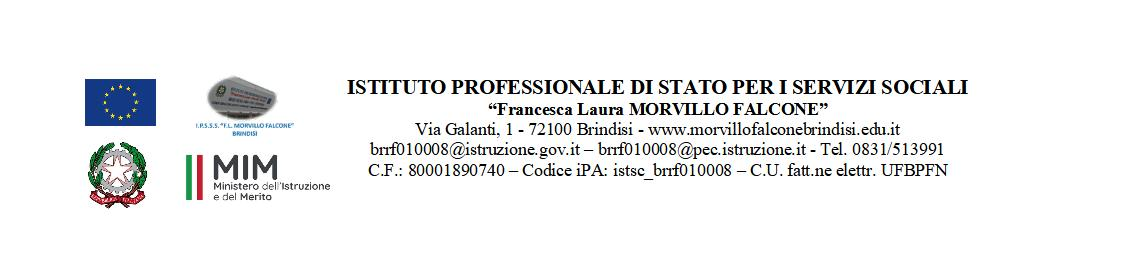 MATERIA: ESERCITAZIONI DI OPTOMETRIA (ore settimanali: 4).CLASSE: 4AOTANNO SCOLASTICO: 2023/2024DOCENTE: ROBERTA DE TOMMASOLibro di testo:MANUALE DI OPTOMETRIA E CONTATTOLOGIA 2ED. ZANICHELLI EDITOREArgomenti:I movimenti oculariLa convergenza e la divergenzaPostura visiva prossimaleLa visione binoculareIl funzionamento delle componenti anatomiche, motorie e sensorialiOroptero e area di PanumI tre stadi della visione binoculareLe anomalie binoculariLe eteroforieLe eterotropieLe anomalie sensoriali	         La docente                                                                                                                             Roberta De Tommaso 